CONSILIUL JUDETEAN BRAILAAGENDA VICEPRESEDINTE, DOBRE IONUT CIPRIAN2022FEBRUARIE   20228 februarie - sedinta Nucleului de Coordonare si Conducere a Vaccinarii impotriva SARS-COV-2, in urma propunerii Direcției de Sănătate Publică Brăila de suspendare a activității a două centre de vaccinare de pe raza municipiului Braila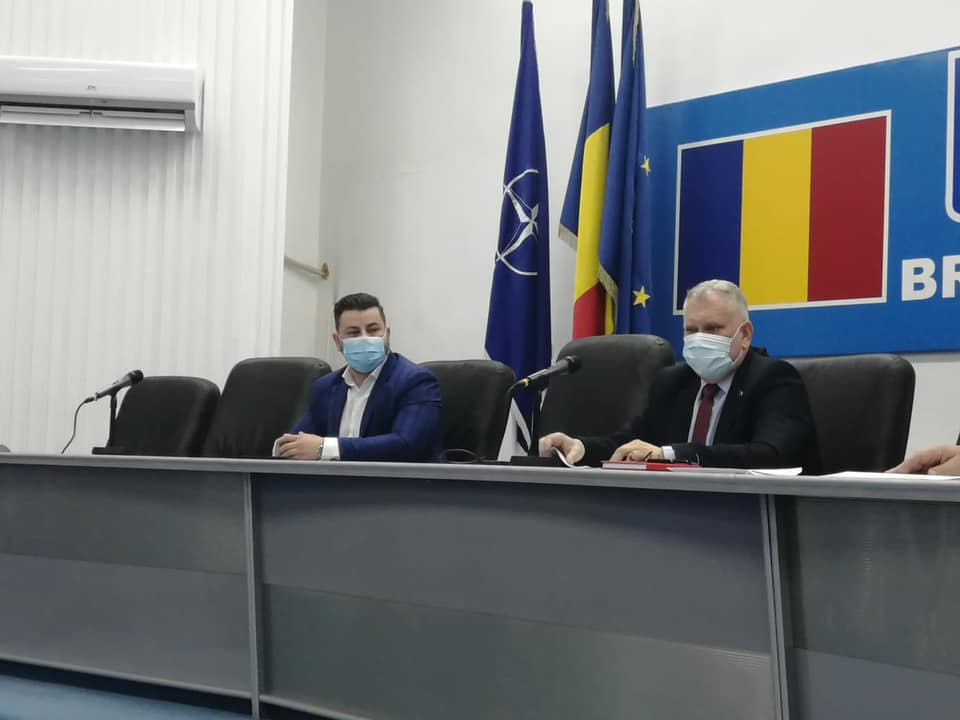 10 februarie – sedinta extraordinara Consiliul Judetean Braila17 februarie - deschiderea pentru public a expoziţiei de fotografie „Atunci și Acum”/„Then and Now” gazduita de Universitatea "Danubius" din Galati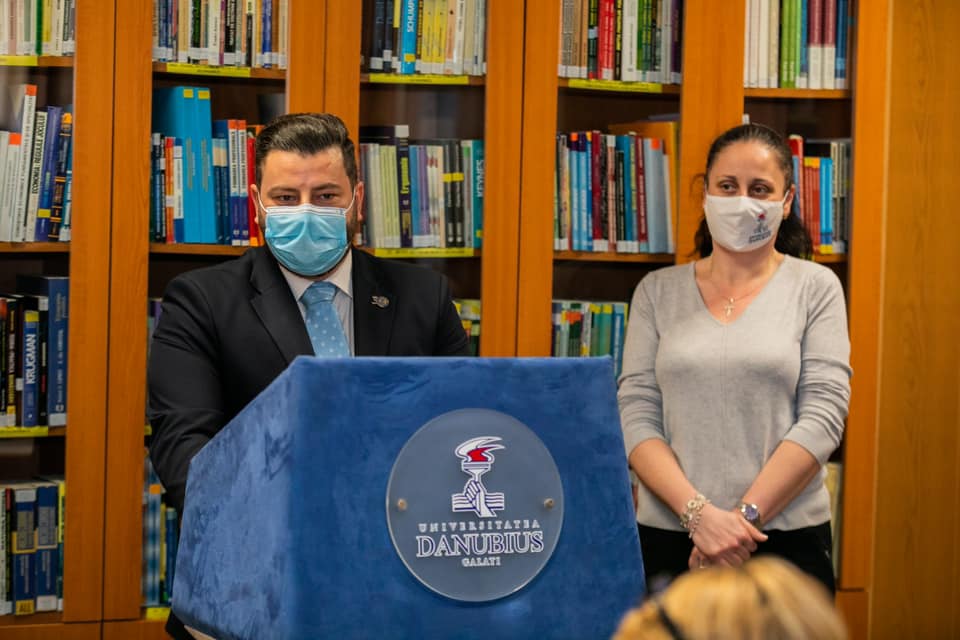 23 februarie - participat la incheierea celor 8 activități de celebrare a 166 de ani de la Dezrobirea Romilor în spațiul românesc. Activitatea a fost organizată de Grupul de Inițiativă locală Lacu Dulce în parteneriat cu Școala Gimnazială Anton Pann Braila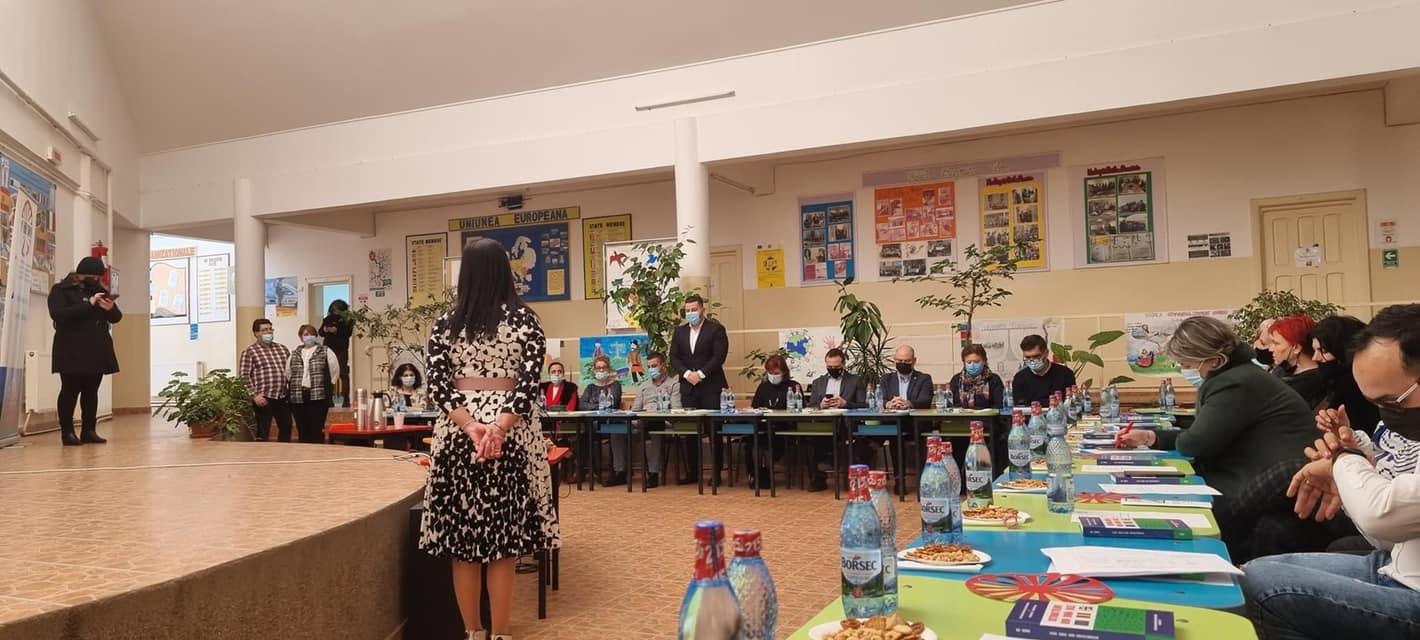 24 februarie - Centrul Judetean pentru Conservarea si Promovarea Culturii Traditionale Braila in parteneriat cu Scoala Populara de Arte "Vespasian Lungu" Braila prin Consiliul Judetean Braila si Primaria Municipiului Braila, au organizat spectacolul "Cantec, joc si voie buna de Dragobete!"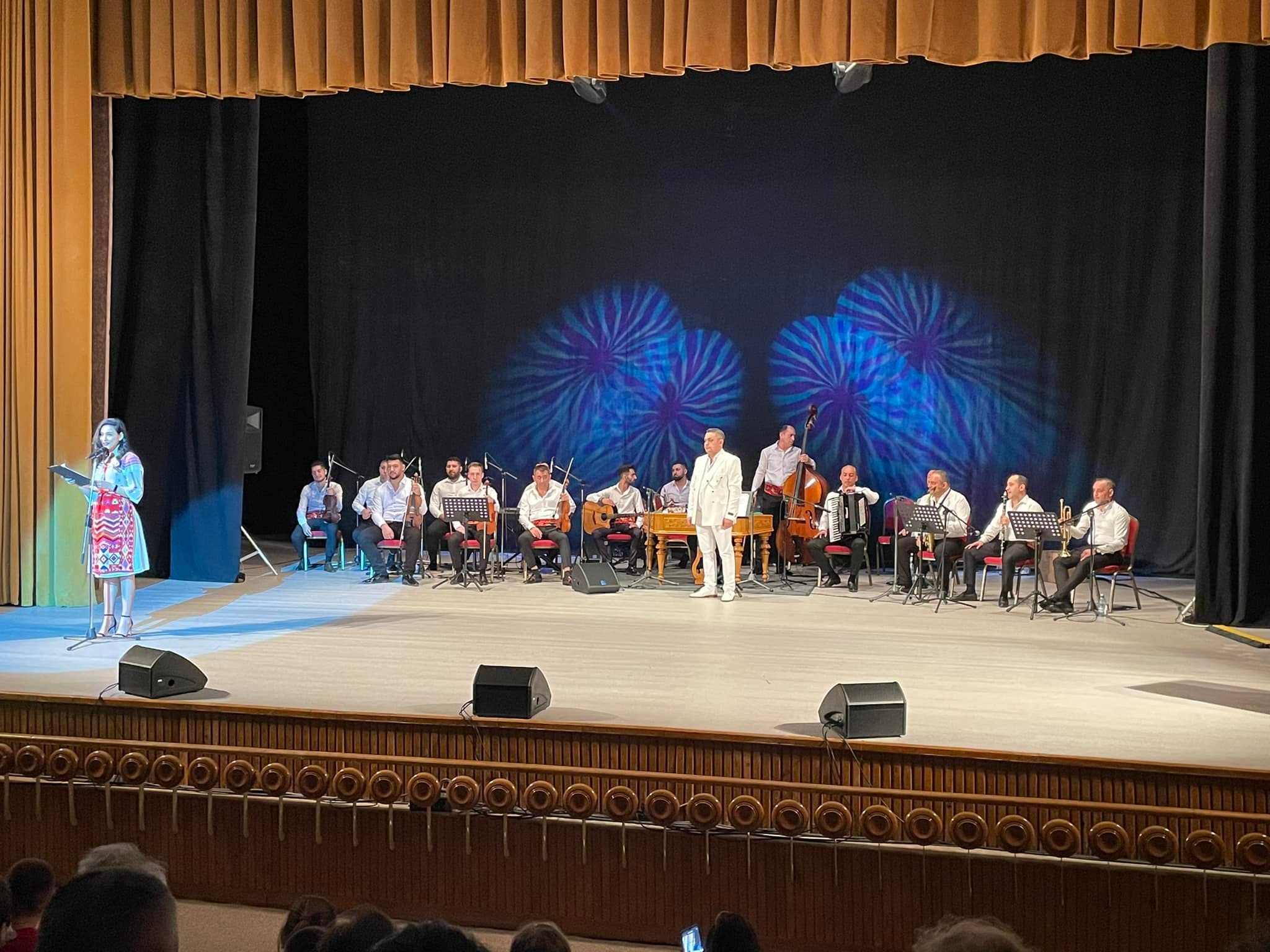 28 februarie – sedinta ordinara Consiliul Judetean Braila